ФЕДЕРАЛЬНОЕ АГЕНТСТВО ЖЕЛЕЗНОДОРОЖНОГО ТРАНСПОРТА Федеральное государственное бюджетное образовательное учреждение высшего образования«Петербургский государственный университет путей сообщения Императора Александра I»(ФГБОУ ВО ПГУПС)Кафедра «Теплотехника и теплосиловые установки»РАБОЧАЯ ПРОГРАММАдисциплины«СИСТЕМЫ ТЕПЛОСНАБЖЕНИЯ» Б1.Б.19.1для направления 21.03.02 «Землеустройство и кадастры» по профилю «Кадастр недвижимости» Форма обучения – очнаяСанкт-Петербург2018ЛИСТ СОГЛАСОВАНИЙ Рабочая программа рассмотрена и обсуждена на заседании кафедры «Теплотехника и теплосиловые установки»Протокол № _6_ от «_24_» ___04____ 2018  г.1. Цели и задачи дисциплиныРабочая программа составлена в соответствии с ФГОС ВО, утверждённым 1 октября 2015г., приказ № 1084 по направлению 21.03.02 «Землеустройство и кадастры» профиля «Кадастр недвижимости» по дисциплине «Системы теплоснабжения».Целью изучения дисциплины является формирование компетенций, указанных в разделе 2 рабочей программы.Для достижения поставленной цели решаются следующие задачи:- приобретение знаний, указанных в разделе 2 рабочей программы; - приобретение умений, указанных в разделе 2 рабочей программы;- приобретение навыков, указанных в разделе 2 рабочей программы.Перечень планируемых результатов обучения по дисциплине, соотнесённых с планируемыми результатами освоения основной профессиональной образовательной программыПланируемыми результатами обучения по дисциплине являются: приобретение знаний, умений и навыков деятельности.В результате изучения дисциплины обучающийся должен:Знать:физический смысл процессов, формирующих воздушно-тепловой режим в зданиях и сооружениях;основные требования нормативно-технической документации;схемы централизованного теплоснабжения и прокладок тепловых сетей;схемы присоединения к тепловым сетям систем отопления, вентиляции и горячего водоснабжения;характеристики теплоносителей, конструкции и принципы действия установок генерации тепловой энергии;Уметь:использовать полученные теоретические знания на практике;проводить сбор и анализ информационных исходных данных для проектирования;Владеть:теоретическими навыками в области теплотехники при проектировании систем теплоснабжения;основами современных методов проектирования и расчёта систем теплоснабжения  населённых мест и городов; Приобретённые знания, умения и навыки, характеризующие формирование компетенций, осваиваемые в данной дисциплине, позволяют решать профессиональные задачи, приведённые в соответствующем перечне по видам профессиональной деятельности в п. 2.4 общей характеристики  основной профессиональной образовательной программы (ОПОП). Процесс освоения дисциплины направлен на формирование следующихобщепрофессиональных компетенций (ОПК):способностью использовать знания современных технологий проектных, кадастровых и других работ, связанных с землеустройством и кадастрами (ОПК-3);Процесс освоения дисциплины направлен на формирование следующих профессиональных компетенций (ПК) соответствующих виду профессиональной деятельности, на который ориентирована программа бакалавриата:производственно – технологическая деятельность:способностью использовать знания современных технологий технической инвентаризации объектов капитального строительства (ПК-12);Область профессиональной деятельности обучающихся, освоивших данную дисциплину, приведена в п. 2.1 общей характеристики  ОПОП.Объекты профессиональной деятельности обучающихся, освоивших данную дисциплину, приведены в п. 2.2 общей характеристики  ОПОП.3. Место дисциплины в структуре основной профессиональной образовательной программыДисциплина «Системы теплоснабжения» Б1.Б.19.1 относится к базовой части и является обязательной дисциплиной обучающегося.4. Объем дисциплины и виды учебной работыДля очной формы обучения: Примечание: форма контроля знаний – зачет (З).5. Содержание и структура дисциплины5.1 Содержание дисциплины5.2 Разделы дисциплины и виды занятийДля очной формы обучения:6. Перечень учебно-методического обеспечения для самостоятельной работы обучающихся по дисциплине7. Фонд оценочных средств для проведения текущего контроля успеваемости и промежуточной аттестации обучающихся по дисциплинеФонд оценочных средств по дисциплине «Системы теплоснабжения» является неотъемлемой частью рабочей программы и представлен отдельным документом, рассмотренным на заседании кафедры «Теплотехника и теплосиловые установки» и утверждённым заведующим кафедрой.8. Перечень основной и дополнительной учебной литературы, нормативно-правовой документации и других изданий, необходимых для освоения дисциплины8.1 Перечень основной учебной литературы, необходимой для освоения дисциплиныКрылов В.И. Теплотехника [Текст]: конспект лекций/ В.И. Крылов; ПГУПС, Санкт - Петербург,2014 г., - 70 с. Кудрин М.Ю. Отопление, вентиляция и кондиционирование воздуха. [Текст]: учеб. пособие /М.Ю. Кудрин. – Санкт-Петербург: ФГБОУ ВПО ПГУПС. Ч.1. Отопление, - 2015. - 41 с. : ил.Тепловые сети. Гидравлический и тепловой расчет. [Текст]: учеб. пособие / И.Г. Киселев и др.;  ФГБОУ ВПО ПГУПС, 2015 г., - 51 с. : ил.8.2 Перечень дополнительной учебной литературы, необходимой для освоения дисциплиныКрылов В.И. Котельные установки и парогенераторы./учебное пособие/ СПб., ПГУПС, 2014 г., - 70 с.8.3 Перечень нормативно-правовой документации, необходимой для освоения дисциплиныСП 131.13330.2012 Строительная  климатология. Актуализированная редакция СНиП 23-01-99*. М-. ФАУ«ФЦС», 2012 г. -109 с.СП 50.13330.2012 Тепловая защита зданий. Актуализированная редакция СНиП 23-02-2003. М-. ФАУ«ФЦС», 2012 г. -95 с.СП  124.13330.2012  Тепловые сети. Актуализированная редакция СНиП 41-02-2003. М-. ФАУ«ФЦС», 2012 г. -73 с.СП 61.13330.2012 Тепловая изоляция оборудования и трубопроводов. Актуализированная редакция СНИП 41-03-2003. М-. ФАУ«ФЦС», 2012 г. -51с.СП 56.13330.2011 Производственные здания. Актуализированная редакция СНиП 31-03-2001. М-. ФАУ«ФЦС», 2011 г. -16с.Другие издания, необходимые для освоения дисциплиныБ1.Б.19.1 «СИСТЕМЫ ТЕПЛОСНАБЖЕНИЯ» Методические рекомендации по организации самостоятельной работы обучающихся по направлению подготовки 21.03.02 «Землеустройство и кадастры» по профилю «Кадастр недвижимости»  [Электронный ресурс]. – Режим доступа: http://sdo.pgups.ru/  (для доступа к полнотекстовым документам требуется авторизация).Б1.Б.19.1 «СИСТЕМЫ ТЕПЛОСНАБЖЕНИЯ» Методические рекомендации для выполнения лабораторных работ по направлению подготовки 21.03.02 «Землеустройство и кадастры» по профилю «Кадастр недвижимости»  [Электронный ресурс]. – Режим доступа: http://sdo.pgups.ru/  (для доступа к полнотекстовым документам требуется авторизация).Тепломассообмен. Методические указания к выполнению лабораторных работ. СПб: ПГУПС, 2011. – 48 с.Техническая термодинамика. Методические указания к выполнению лабораторных работ. СПб: ПГУПС, 2011. – 42 с.9. Перечень ресурсов информационно-телекоммуникационной сети «Интернет», необходимых для освоения дисциплиныЛичный кабинет обучающегося и электронная информационно-образовательная среда. [Электронный ресурс]. – Режим доступа: http://sdo.pgups.ru/  (для доступа к полнотекстовым документам требуется авторизация).  Электронная библиотека НЕБ. [Электронный ресурс]. – Режим доступа: http://elibrary.ru – свободный  – Загл.  с экрана;Основные проблемы в теплоснабжении [электронный ресурс]: http://www.newenergetika.narod.ru/probl_teplo.html [Электронный ресурс]. – Режим доступа: свободный  – Загл.  с экрана;Профессиональные справочные системы Техэксперт – электронный фонд правовой и нормативно – технической документации [Электронный  ресурс]. Режим доступа: http://www.cntd.ru/, свободный – Загл.  с экрана;Электронно – библиотечная система ЛАНЬ [Электронный ресурс] – Режим доступа: https://e.lanbook.com. Загл. с экрана. Электронная библиотека онлайн «Единое окно к образовательным ресурсам» [Электронный ресурс]. Режим доступа: http://window.edu.ru, свободный. – Загл. с экрана.Электронно-библиотечная система IPRbooks [Электронный ресурс]. Режим доступа: http://www.iprbookshop.ru/ — Загл. с экрана.10. Методические указания для обучающихся по освоению дисциплиныПорядок изучения дисциплины следующий:Освоение разделов дисциплины производится в порядке, приведённом в разделе 5 «Содержание и структура дисциплины». Обучающийся должен освоить все разделы дисциплины с помощью учебно-методического обеспечения, приведённого в разделах 6, 8 и 9 рабочей программы. Для формирования компетенций обучающийся должен представить выполненные типовые контрольные задания или иные материалы, необходимые для оценки знаний, умений и навыков, предусмотренные текущим контролем (см. фонд оценочных средств по дисциплине).По итогам текущего контроля по дисциплине, обучающийся должен пройти промежуточную аттестацию (см. фонд оценочных средств по дисциплине).11. Перечень информационных технологий, используемых при осуществлении образовательного процесса по дисциплине, включая перечень программного обеспечения и информационных справочных системПри осуществлении образовательного процесса по дисциплине «СИСТЕМЫ ТЕПЛОСНАБЖЕНИЯ» используются следующие информационные технологии:технические средства (компьютер/ноутбук, проектор);методы обучения с использованием информационных технологий (демонстрация мультимедийных материалов);электронная информационно – образовательная среда Петербургского государственного университета путей сообщения Императора Александра I [Электронный ресурс]. Режим доступа: http://sdo.pgups.ru. (для доступа к полнотекстовым документам требуется авторизация).Дисциплина обеспечена необходимым комплектом лицензионного программного обеспечения, установленного на технических средствах, размещенных в специальных помещениях и помещениях для самостоятельной работы в соответствии с утвержденными расписаниями учебных занятий, консультаций, текущего контроля и промежуточной аттестации, самостоятельной работы. Перечень лицензионного программного обеспечения и информационных справочных систем приведены в Паспортах аудиторий/помещений.12. Описание материально-технической базы, необходимой для осуществления образовательного процесса по дисциплинеМатериально-техническая база обеспечивает проведение всех видов учебных занятий, предусмотренных учебным планом по направлению подготовки (21.03.02) «Землеустройство и кадастры» и соответствует действующим санитарным и противопожарным нормам и правилам.Она содержит специальные помещения: учебные аудитории для проведения занятий лекционного типа, лабораторных работ, групповых и индивидуальных консультаций, текущего контроля и промежуточной аттестации, а также помещения для самостоятельной работы и помещения для хранения и профилактического обслуживания учебного оборудования (в соответствии с утвержденными расписаниями учебных занятий, консультаций, текущего контроля и промежуточной аттестации, самостоятельной работы).Специальные помещения укомплектованы специализированной мебелью и техническими средствами обучения, служащими для представления учебной информации большой аудитории.Специальные помещения для проведения лабораторных работ укомплектованы специализированной учебно – лабораторной мебелью, лабораторным оборудованием, лабораторными стендами, специализированными измерительными средствами в соответствии с перечнем лабораторных работ.Для проведения занятий лекционного типа используется демонстрационное оборудование и учебно-наглядные пособия, обеспечивающие тематические иллюстрации, соответствующие рабочей учебной программе дисциплины, рассмотренное на заседании кафедры и утвержденное заведующим кафедрой.Помещения для самостоятельной работы обучающихся оснащены компьютерной техникой с возможностью подключения к сети "Интернет" и обеспечением доступа в электронную информационно-образовательную среду Университета.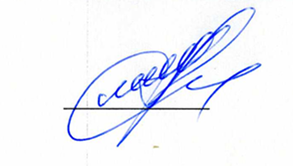 Заведующий кафедрой  «Теплотехника и теплосиловые установки»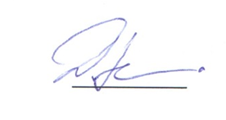 ____________Д.В. Никольский«_24_» ___04_____ 2018  г.СОГЛАСОВАНО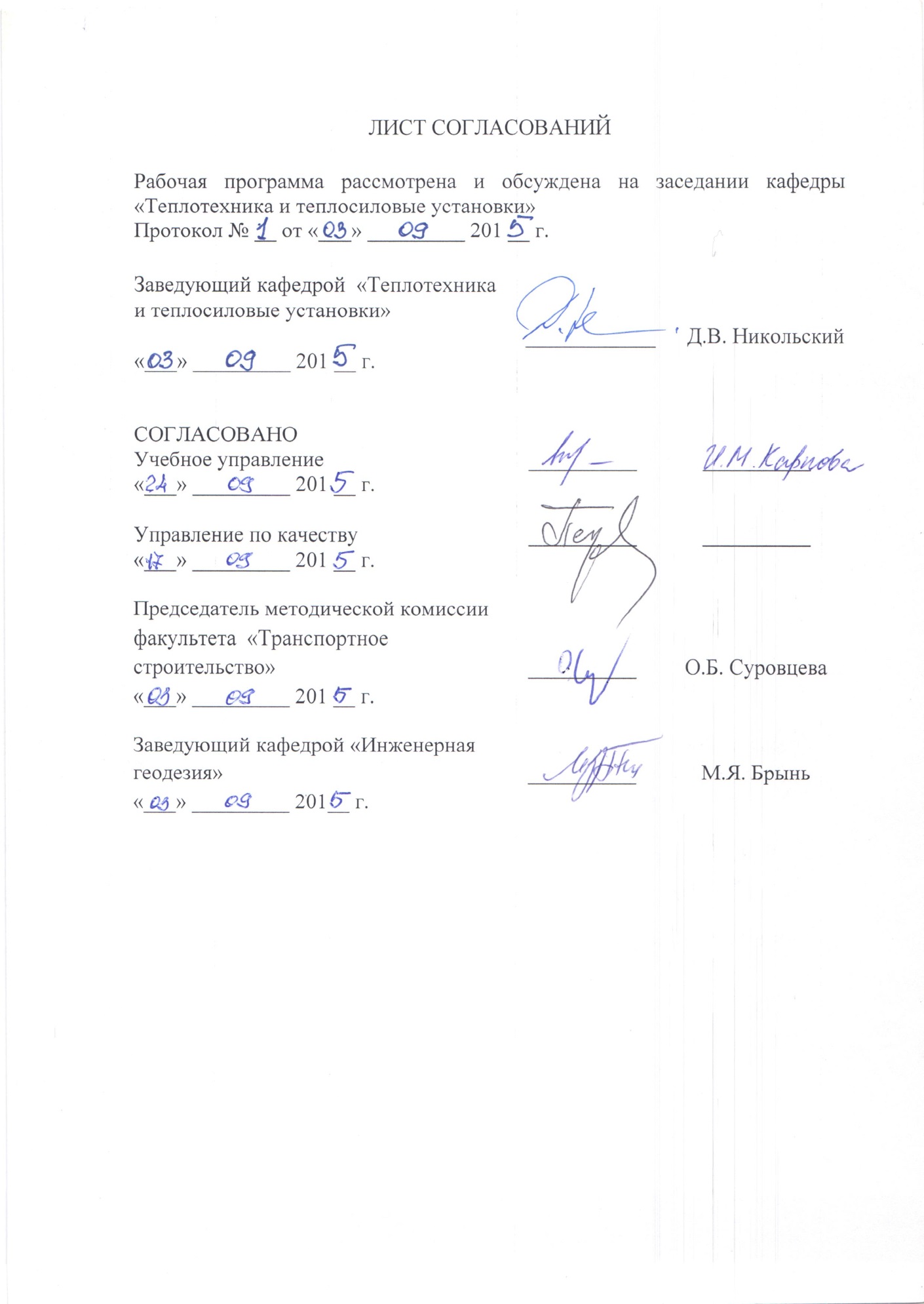 Руководитель ОПОПМ.Я. Брынь«_24_» ___04_____ 2018  г.Председатель методической комиссии факультета  «Транспортное строительство»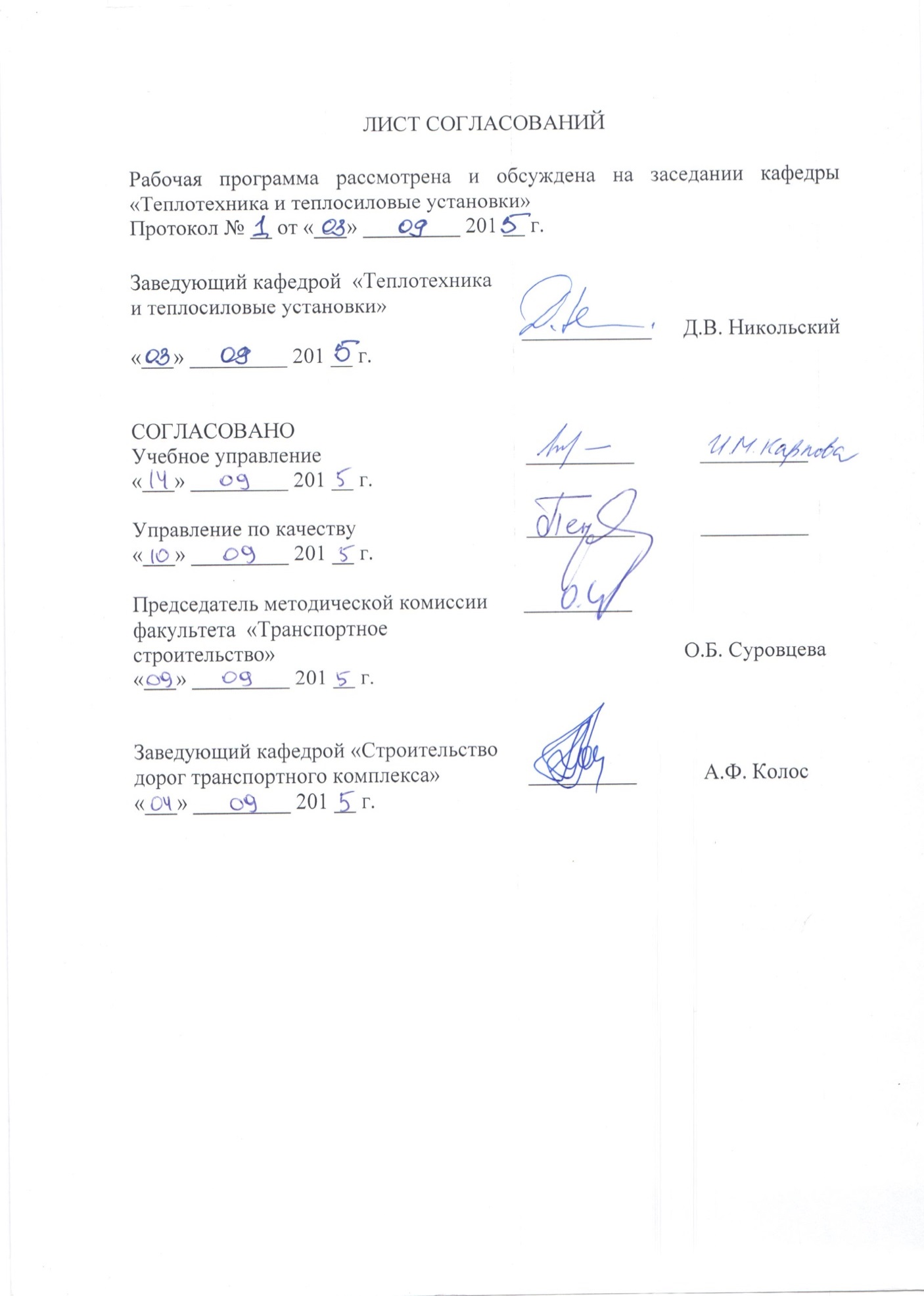 О.Б. Суровцева«_24_» ____04___ 2018  г.Вид учебной работыВсего часовСеместрВид учебной работыВсего часов4Контактная работа (по видам учебных занятий)3232В том числе:        лекции (Л)1616        практические занятия (ПЗ)--        лабораторные работы (ЛР)1616Самостоятельная работа (СРС) (всего)3131Контроль 99Форма контроля знанийЗЗФорма контроля знанийЗЗОбщая трудоёмкость: час / з.е.72/272/2№ п/пНаименование раздела дисциплиныСодержание раздела1Общие сведения о программе курсаОбщие сведения о программе курса «Системы теплоснабжения», его значение в подготовке бакалавров по профилю «Кадастр недвижимости».  Виды теплообмена. Теплопроводность. Градиент температуры. Коэффициент теплопроводности. Одномерная стационарная теплопроводность в плоском и цилиндрическом слое при отсутствии и наличии источников теплоты. Конвективный теплообмен. Уравнение Ньютона – Рихмана. Теплообмен излучением. Уравнение Стефана-Больцмана. Сложный теплообмен.2Теплопередача.Теплопередача. Теплопередача через многослойное ограждение. Понятие о термическом сопротивлении. Коэффициент теплопередачи. Наружные расчетные параметры воздуха. 3Теплопотери.Основные причины теплопотерь. Определение основных и добавочных теплопотерь заданий. Теплоизоляция. Современные теплоизоляционные материалы. Расчет теплоизоляции. 4Теплогенерирующие установки и тепловые сети.Системы теплоснабжения. Классификация, достоинства и недостатки. Принципиальные схемы паровой и водогрейной котельной Укрупненная принципиальная схема ТЭЦ и теплоснабжение от нее. Водоподготовка. Схемы и способы прокладки тепловых сетей. Виды опор, компенсация тепловых удлинений. Теплопотери трубопроводов. Изоляция трубопроводов. Критический диаметр изоляции.5Инженерное оборудование теплогенерирующих установок и тепловых сетей.Отопительные котлы и котельные установки малой и средней мощности: классификация, конструкция, размещение. Схемы присоединения потребителей тепловой энергии к тепловым сетям. Центральные, групповые и индивидуальные тепловые пункты. Инженерное оборудование тепловых сетей и тепловых пунктов.6Теплообменные аппараты.Теплообменные аппараты: классификация, изменение температур сред, подбор. Рекуперативные и регенеративные теплообменные аппараты, принципы действия. Приборы отопления, классификация, способы установки расчет. № п/пНаименование раздела дисциплиныЛПЗЛРСРС1Общие сведения о программе курса.2-452Теплопередача.2-453Теплопотери.2-444Теплогенерирующие установки и тепловые сети.4--75Инженерное оборудование теплогенерирующих установок и тепловых сетей.4--76Теплообменные аппараты.2-43ВсегоВсего16-1631№п/пНаименование разделаПеречень учебно-методического обеспечения1.Общие сведения о программе курса.Б1.Б.19.1 «СИСТЕМЫ ТЕПЛОСНАБЖЕНИЯ» Методические рекомендации по организации самостоятельной работы обучающихся по направлению подготовки 21.03.02 «Землеустройство и кадастры» по профилю «Кадастр недвижимости»  [Электронный ресурс]. – Режим доступа: http://sdo.pgups.ru/  (для доступа к полнотекстовым документам требуется авторизация).Б1.Б.19.1 «СИСТЕМЫ ТЕПЛОСНАБЖЕНИЯ» Методические рекомендации для выполнения лабораторных работ по направлению подготовки 21.03.02 «Землеустройство и кадастры» по профилю «Кадастр недвижимости»  [Электронный ресурс]. – Режим доступа: http://sdo.pgups.ru/  (для доступа к полнотекстовым документам требуется авторизация).Тепломассообмен. Методические указания к выполнению лабораторных работ. СПб: ПГУПС, 2011. – 48 с.Техническая термодинамика. Методические указания к выполнению лабораторных работ. СПб: ПГУПС, 2011. – 42 с.2.Теплопередача.Б1.Б.19.1 «СИСТЕМЫ ТЕПЛОСНАБЖЕНИЯ» Методические рекомендации по организации самостоятельной работы обучающихся по направлению подготовки 21.03.02 «Землеустройство и кадастры» по профилю «Кадастр недвижимости»  [Электронный ресурс]. – Режим доступа: http://sdo.pgups.ru/  (для доступа к полнотекстовым документам требуется авторизация).Б1.Б.19.1 «СИСТЕМЫ ТЕПЛОСНАБЖЕНИЯ» Методические рекомендации для выполнения лабораторных работ по направлению подготовки 21.03.02 «Землеустройство и кадастры» по профилю «Кадастр недвижимости»  [Электронный ресурс]. – Режим доступа: http://sdo.pgups.ru/  (для доступа к полнотекстовым документам требуется авторизация).Тепломассообмен. Методические указания к выполнению лабораторных работ. СПб: ПГУПС, 2011. – 48 с.Техническая термодинамика. Методические указания к выполнению лабораторных работ. СПб: ПГУПС, 2011. – 42 с.3.Теплопотери.Б1.Б.19.1 «СИСТЕМЫ ТЕПЛОСНАБЖЕНИЯ» Методические рекомендации по организации самостоятельной работы обучающихся по направлению подготовки 21.03.02 «Землеустройство и кадастры» по профилю «Кадастр недвижимости»  [Электронный ресурс]. – Режим доступа: http://sdo.pgups.ru/  (для доступа к полнотекстовым документам требуется авторизация).Б1.Б.19.1 «СИСТЕМЫ ТЕПЛОСНАБЖЕНИЯ» Методические рекомендации для выполнения лабораторных работ по направлению подготовки 21.03.02 «Землеустройство и кадастры» по профилю «Кадастр недвижимости»  [Электронный ресурс]. – Режим доступа: http://sdo.pgups.ru/  (для доступа к полнотекстовым документам требуется авторизация).Тепломассообмен. Методические указания к выполнению лабораторных работ. СПб: ПГУПС, 2011. – 48 с.Техническая термодинамика. Методические указания к выполнению лабораторных работ. СПб: ПГУПС, 2011. – 42 с.4.Теплогенерирующие установки и тепловые сети.Б1.Б.19.1 «СИСТЕМЫ ТЕПЛОСНАБЖЕНИЯ» Методические рекомендации по организации самостоятельной работы обучающихся по направлению подготовки 21.03.02 «Землеустройство и кадастры» по профилю «Кадастр недвижимости»  [Электронный ресурс]. – Режим доступа: http://sdo.pgups.ru/  (для доступа к полнотекстовым документам требуется авторизация).Б1.Б.19.1 «СИСТЕМЫ ТЕПЛОСНАБЖЕНИЯ» Методические рекомендации для выполнения лабораторных работ по направлению подготовки 21.03.02 «Землеустройство и кадастры» по профилю «Кадастр недвижимости»  [Электронный ресурс]. – Режим доступа: http://sdo.pgups.ru/  (для доступа к полнотекстовым документам требуется авторизация).Тепломассообмен. Методические указания к выполнению лабораторных работ. СПб: ПГУПС, 2011. – 48 с.Техническая термодинамика. Методические указания к выполнению лабораторных работ. СПб: ПГУПС, 2011. – 42 с.5.Инженерное оборудование теплогенерирующих установок и тепловых сетей.Б1.Б.19.1 «СИСТЕМЫ ТЕПЛОСНАБЖЕНИЯ» Методические рекомендации по организации самостоятельной работы обучающихся по направлению подготовки 21.03.02 «Землеустройство и кадастры» по профилю «Кадастр недвижимости»  [Электронный ресурс]. – Режим доступа: http://sdo.pgups.ru/  (для доступа к полнотекстовым документам требуется авторизация).Б1.Б.19.1 «СИСТЕМЫ ТЕПЛОСНАБЖЕНИЯ» Методические рекомендации для выполнения лабораторных работ по направлению подготовки 21.03.02 «Землеустройство и кадастры» по профилю «Кадастр недвижимости»  [Электронный ресурс]. – Режим доступа: http://sdo.pgups.ru/  (для доступа к полнотекстовым документам требуется авторизация).Тепломассообмен. Методические указания к выполнению лабораторных работ. СПб: ПГУПС, 2011. – 48 с.Техническая термодинамика. Методические указания к выполнению лабораторных работ. СПб: ПГУПС, 2011. – 42 с.6.Теплообменные аппараты.Б1.Б.19.1 «СИСТЕМЫ ТЕПЛОСНАБЖЕНИЯ» Методические рекомендации по организации самостоятельной работы обучающихся по направлению подготовки 21.03.02 «Землеустройство и кадастры» по профилю «Кадастр недвижимости»  [Электронный ресурс]. – Режим доступа: http://sdo.pgups.ru/  (для доступа к полнотекстовым документам требуется авторизация).Б1.Б.19.1 «СИСТЕМЫ ТЕПЛОСНАБЖЕНИЯ» Методические рекомендации для выполнения лабораторных работ по направлению подготовки 21.03.02 «Землеустройство и кадастры» по профилю «Кадастр недвижимости»  [Электронный ресурс]. – Режим доступа: http://sdo.pgups.ru/  (для доступа к полнотекстовым документам требуется авторизация).Тепломассообмен. Методические указания к выполнению лабораторных работ. СПб: ПГУПС, 2011. – 48 с.Техническая термодинамика. Методические указания к выполнению лабораторных работ. СПб: ПГУПС, 2011. – 42 с.Разработчик программы, доцент____________М.Ю. Кудрин«_24_» ____04____ 2018 г.